Prop 65 WarningWARNING: This product (The rubber pads on bottom of step and grip on top) can expose you to chemicals including PVC, which is known to the State of California to cause cancer. For more information go to www.P65Warnings.ca.gov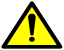 WARNING: Inspect rubber feet monthly and replace if necessary. The rubber feet prevent your Shure-Step® from sliding on the floor.  